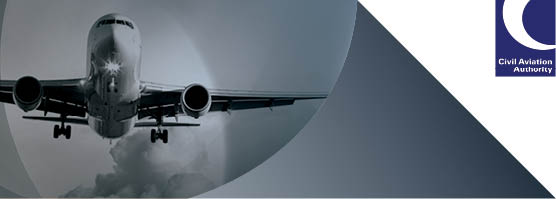 Declaration of Compliance of Aerodrome OperatorIn accordance with Regulation UK (EU) No 139/2014 on aerodrome design and operationAerodrome name and location indicatorName of Aerodrome operator:Name and contact details:StatementsIn accordance with requirements of regulation UK (EU) 139/2014, the aerodrome operator declares that it is in compliance with ADR.OR.B.025 Demonstration of compliance (a) (1)The aerodrome operator confirms that the information disclosed in this declaration is correct.Signature of accountable manager:Print:Date:FALSE REPRESENTATION STATEMENTIt is an offence under Article 256 of the Air Navigation Order 2016 to make, with intent to deceive, any false representation for the purpose of procuring the grant, issue, renewal or variation of any certificate, licence, approval, permission or other document. This offence is punishable on summary conviction by a fine up to £5000, and on conviction on indictment with an unlimited fine or up to two years imprisonment or both.